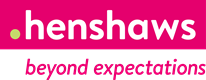 Board of Trustees opportunities Henshaws is a well-established registered charity based in the North of England providing expert support, advice and training to people affected by sight loss and other disabilities, including autism and complex needs. Our resources include a specialist further education College, an Arts & Crafts Centre and Housing and Community Support services. We support people with sight loss or other disabilities to go beyond expectations, to reach their full potential in life and to live independent and fulfilling lives.  We hugely value the energy, time, commitment and talents of our skilled Board of Trustees who make it possible for us to achieve our aims. We have rewarding voluntary opportunities available for up to four new Trustee members, with corporate backgrounds, good interpersonal skills and professional knowledge, to help to expand the skills represented on the Board and take Henshaws forward in to an exciting new era. One role offers the opportunity to utilise and further develop Chairing skills. Our vacanciesA link Trustee for CQC matters, with experience of CQC inspections relevant to Adult Social Care settingsA member Trustee with substantial business and finance skills to join the Business, Finance and Investment committeeA Trustee with in-depth knowledge of risk management frameworks to chair the Audit CommitteeA Vice Chair Trustee to support and on occasion deputise for the Chair of Trustees, ensuring the effective governance and strategic leadership of the charity.The people we seek will be: enthusiastic and have an interest in services for disabled people willing to take an active role in the strategic direction of the Charityconfident dealing with people working at an executive level able to attend Board meetings, usually held in Manchester, 4 times a year For further information about the work of Henshaws and these trustee roles please visit www.henshaws.org.uk/jobs or email recruitment@henshaws.org.uk The closing date for applications is 12.00 noon on Friday 25th May 2018. Henshaws is both a registered charity (number 221888) and a company limited by guarantee (number 8313313, registered in England).